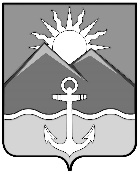 АДМИНИСТРАЦИЯХАСАНСКОГО МУНИЦИПАЛЬНОГО РАЙОНАПОСТАНОВЛЕНИЕпгт Славянка08.02.2022 г.							               № 49-па  Об  утверждении  графика    комплектованиядокументами и описями  фондов    архивного отдела администрации Хасанского муниципальногорайона и  упорядочения документов в  организациях, учреждениях, предприятиях - источников комплектования  Хасанского района  на 2022  годВ соответствии  с Федеральным Законом  от 6 октября 2003 года    № 131 - ФЗ «Об общих принципах организации местного самоуправления в Российской Федерации»,  Федеральным    Законом    от  22 октября   2004  года      № 125 - ФЗ                  «Об архивном  деле в Российской Федерации», Законом Приморского края от           10 апреля 2006 года № 349 - КЗ «Об архивном деле в Приморском крае», постановлением администрации Хасанского      муниципального       района  от            29 января  2018 года № 59 - па «Об утверждении списка  учреждений, организаций,        предприятий-источников комплектования архивного отдела администрации Хасанского муниципального района», постановлением  администрации   Хасанского   муниципального   района от   29  декабря  2016  года № 503 - па «Об утверждении административного регламента предоставления администрацией Хасанского муниципального района   муниципальной      услуги  «Предоставление информации на основе документов Архивного фонда Российской Федерации и других архивных документов», руководствуясь Уставом Хасанского муниципального района, в целях обеспечения сохранности документов архивных фондов Российской Федерации, администрация Хасанского муниципального района ПОСТАНОВЛЯЕТ:       1. Утвердить   график  комплектования   документами  и    описями      фондов  архивного   отдела   администрации   Хасанского   муниципального    района           и упорядочения документов в организациях, учреждениях, предприятиях - источников комплектования  Хасанского района на 2022 год (приложение).     22. Руководителям  предприятий, учреждений, организаций списка  источников - комплектования  архивного отдела администрации Хасанского муниципального района обеспечить своевременное   упорядочение   документов   постоянного    срокахранения и передачу документов на архивное хранение в срок согласно прилагаемому графику.3. Опубликовать настоящее постановление в Бюллетене муниципальных правовых актов Хасанского муниципального района и разместить настоящее постановление на официальном сайте администрации Хасанского муниципального района в информационно - телекоммуникационной сети « Интернет».	4. Настоящее постановление вступает в силу со дня его официального опубликования.5. Контроль за исполнением  настоящего  постановления  возложить  на  начальника архивного отдела администрации Хасанского муниципального района Т.Г. Кондратюк.Глава   Хасанского                                                                                       муниципального  района                                                                            И.В. СтепановГРАФИКкомплектования документами и описями фондов архивного отдела администрации Хасанского муниципального района и упорядочения документов  в организациях, учреждениях, предприятиях - источников комплектования Хасанского  районана 2022 годПриложение к постановлению администрации   Хасанскогомуниципального   районаот 08.02.2022 г.  № 49-па           №п/пНаименование  организацииКомплектование документамии описямиКомплектование документамии описямиКомплектование документамии описямиКомплектование документамии описями№фонда№п/пНаименование  организацииописямиописямидокументамидокументами№фондагоды             срокгоды             срокгоды               срокгоды               срок12345671Дума Хасанского муниципального района2020июль2016июль752Муниципальный комитет и администрация Краскинского городского поселения2019-2020август2016август1103Муниципальный комитет и администрация Приморского    городского поселения2020сентябрь2016сентябрь1114Муниципальный комитет и администрация Посьетского городского поселения2020март2016март1075Муниципальный комитет Славянского  городского  поселенияАдминистрация Славянского городского поселения20202020июльиюль20162016июльиюль1141146Муниципальный комитет и администрация Хасанского городского поселения2020апрель2015-2016апрель106222222212345677Муниципальный комитет и администрация Барабашского сельского  поселения2020сентябрь2016сентябрь1058Муниципальный комитет и администрация Безверховского  сельского  поселения2020апрель2016апрель1089Муниципальный комитет и администрация Зарубинского  городского поселения2019май2016сентябрь11310Администрация Хасанского  муниципального района2019-2020март,октябрь2016март1411Финансовое  управление администрации Хасанского муниципального  района2020апрель2016апрель3112Управление  экономики администрации Хасанского муниципального  района2020июль2016июль3013Публичное акционерное общество «Славянский судоремонтный завод»2020апрель-май2016апрель-май6614Муниципальное казенное учреждение «Управление образования Хасанского муниципального район»2020сентябрь2016июнь915Управление градостроительства и земельных отношений администрации  Хасанского  муниципального района2017-2019январь-май2016сентябрь693333333123456716Муниципальное казенное учреждение «Культурно-досуговое объединение Хасанского муниципального района»2020апрель-май2016апрель-май517Архивный отдел администрации Хасанского муниципального района2021август2019-2020август9018Краевое государственное бюджетное учреждение здравоохранения                   «Хасанская районная больница»2019август--419Территориальная избирательная комиссия Хасанского района2019-2020апрель-май2016апрель-май68